　様式３　青少年ペンフレンドクラブ（ＰＦＣ）グループ結成申込書西暦　　　　年　　月　　日私たちは、青少年ペンフレンドクラブ基本規約第15条によりＰＦＣグループの結成を申し込みます。なお、新規入会希望者の様式１「青少年ペンフレンドクラブ（ＰＦＣ）入会申込書」　　　通を併せて提出します。提供された個人情報は、ＰＦＣの活動以外の目的での使用又は第三者への提供をいたしません。ＰＦＣグループ新結成申込書は、下記宛先にお送りください。グループの種類・形態当てはまる項目の□に「✔」をつけてください。□ 小・中・高校の学校グループ□ 地域グループ（シニア郵便友の会、手紙・文通サークル、塾等）□ その他（　　　　　　　　　　　　　　　　　　　　　　　　）当てはまる項目の□に「✔」をつけてください。□ 小・中・高校の学校グループ□ 地域グループ（シニア郵便友の会、手紙・文通サークル、塾等）□ その他（　　　　　　　　　　　　　　　　　　　　　　　　）当てはまる項目の□に「✔」をつけてください。□ 小・中・高校の学校グループ□ 地域グループ（シニア郵便友の会、手紙・文通サークル、塾等）□ その他（　　　　　　　　　　　　　　　　　　　　　　　　）グループの名称ふりがなふりがなふりがなグループの名称ＰＦＣ（　　　　　　　　　　　　　　　　　　　　　　　　　　　　　　）グループ※（）には、学校名・地域名・塾名等を記載します。ＰＦＣ（　　　　　　　　　　　　　　　　　　　　　　　　　　　　　　）グループ※（）には、学校名・地域名・塾名等を記載します。ＰＦＣ（　　　　　　　　　　　　　　　　　　　　　　　　　　　　　　）グループ※（）には、学校名・地域名・塾名等を記載します。所在地ふりがなふりがなふりがな所在地〒　　　－　　　　　　　　　　（　　　　　　　）都道府県〒　　　－　　　　　　　　　　（　　　　　　　）都道府県〒　　　－　　　　　　　　　　（　　　　　　　）都道府県代表者氏名※教師又は成人指導者電話番号　　　　（　　　　　）PFC事務局記載欄受付完了備考【送付先】　〒100-8792 東京都千代田区大手町2-3-1日本郵便株式会社（切手・葉書室）青少年ペンフレンドクラブ事務局（ https://www.pfc.post.japanpost.jp ）【お問い合わせ】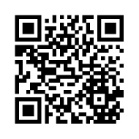 PFC Webサイトの「お問い合わせフォーム」またはPFC事務局あてに郵送でお送りください。